INFOBRIEF 			          März/April                2024                                                          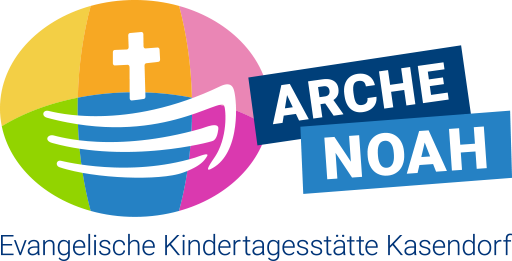 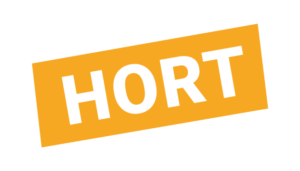 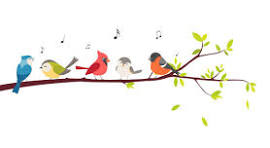 Liebe Eltern, liebe Kinder! Wir hoffen ihr hattet einen guten Start ins neue Jahr! Merkt Euch bitte folgende Termine vor:TERMINE       Pflanzensamen für PausenhofUnsere Kinder möchten gerne wieder ansäen, pflanzen und ernten – wer Setzlinge oder Pflanzensamen für uns hat – immer her damit!Smartwatches……müssen im Hort in der Schultasche bleiben. Eine Kontrolle ob tatsächlich die Funktion „Schulmodus“ per elterlichem Handy eingestellt wurde ist bei unserer Kinderanzahl zu aufwendig und die Gefahr der Verletzung unserer Datenschutzrichtlinien (sprich: es landen doch einmal Fotos irgendwo online) ist uns einfach zu hoch. Danke! Zur Beruhigung: Im Hort gibt es zahlreiche Uhren und wir haben auch immer telefonische Erreichbarkeit im Fall der Fälle. FundsachenWerden nach den Osterferien vom Fundsachenregal wieder entsorgt. Daher bitte vorher abholen, Danke!Auffahrt zum Hort/AbholzeitUnsere Kinder haben neue Fahrzeuge, die aus Platzgründen in der alten Turnhalle geparkt werden müssen. Diese werden von den Kindern über die Auffahrt zum Hort in den Pausenhof geschoben. Bitte nehmt daher darauf Rücksicht und fahrt IMMER im Schritttempo zu uns hoch – es sind auch andere Kinder im Gässchen unterwegs, die keinen Hort besuchen bzw. Hortkinder auf dem Weg nach Hause – also Vorsicht statt Nachsicht! HausaufgabenkinderWir verlieren allmählich etwas den Überblick darüber, wer im Hort Hausaufgaben machen muss, machen soll und machen darf. Für die Kinder, die gewöhnlicherweise hier Hausaufgaben machen ist es oftmals schwer nachvollziehbar, warum andere Kinder den kompletten Nachmittag spielen dürfen. Daher haben wir in Kooperation mit der Grundschule folgenden Beschluss gefasst:Alle Kinder werden um spätestens 14.30 Uhr zu den Hausaufgaben hochgeschickt. Dabei gilt nach wie vor unser Hausaufgabenfahrplan: Kinder der ersten und zweiten Klasse arbeiten 30 Minuten an den HausaufgabenKinder der dritten und vierten Klasse arbeiten 60 Minuten an den HausaufgabenKinder, die vor 14.30 Uhr abgeholt werden können ihre Hausaufgaben natürlich dementsprechend zu Hause erledigen. Danke für Euer Verständnis.Tanz AGNach den Osterferien dürfen sich wieder neue Kinder bei Angela und Derya zur Tanz AG am Mittwoch anmelden. Liebe GrüßeEuer Hort – TeamMi, 06.03.24ANMELDUNG: Elternabend für NEUE Kinder ab September 202416.30 Uhr im HortSo, 10.03.24Gottesdienst mit den Hortkindern(Tanzaufführung) 09.30 Uhr in der KilianskircheMo, 18.03.24 Hort geschlossenFrühhort von 7.00 bis 8.00 Uhr findet stattTeamfortbildung am NachmittagMo, 18.03.24Elternabend im Kindergarten Präventionsarbeit des MuT Zentrums 18.00 Uhr im KindergartenDi, 19.03.24Sonja Blattmann und Karin Derks vom MuT Zentrum besuchen uns – Keine Hausaufgaben an diesem Tag!14.00 bis 15.00 UhrProgramm „Respekt – ich habe es gecheckt“ 25.03. bis 05.04.24OsterferienprogrammWird ab dem 11.03.24 ausgeteilt05.04.2024Fußballturnier in NeuenmarktInfos bei Carlos (Projektgruppe) 